Der Schulpsychologische BeratungsdienstAngebotPsychologische Beratung und Unterstützung (z.B. bei Lernschwierigkeiten, Verhaltensauffälligkeiten, soziale Probleme)Beratung zu schulischen Fragen (Integrative Schulungsform (IF), Therapien, Fragen beim Übertritt, KlassenwechselBegleitung, Standortbestimmung und SchullaufbahnplanungSchulpsychologische Abklärungen, Empfehlung von MassnahmenErstellen von GutachtenVermitteln von FachstellenSprechstunde im Schulhaus für Lehrpersonen und Fachpersonen, BeratungBeratung in KrisensituationenAbklärungen und Beratungen sind kostenlos.ZugangEine schriftliche Anmeldung kann gemeinsam durch die Eltern und die zuständige Lehrperson erfolgen.Vielleicht haben Sie "Schwellenangst"?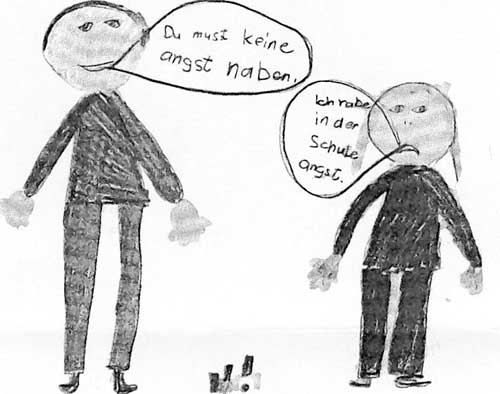 (Schülerzeichnung zum Thema "Der Schulpsychologische Dienst")Schulpsychologischer DienstFranziska ReichelmeierFlorastrasse 18a8610 UsterTel. 044 943 55 15E-Mail:franziska.reichelmeier at uster.ch